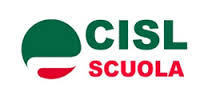              ASSE del PoLa Cisl Scuola Asse del Po organizza un primo incontro riguardante:“La formazione dei Docenti neo assunti nella Legge 107/2015”MANTOVA:  	14 gennaio 2016 - ore 15,30Sede Cisl Via Torelli, 10La Legge 107/2015 e le conseguenti disposizioni normative (DM 850/2015, CMprot. n. 36167 del 5 novembre 2015) pongono una significativa attenzione almodello formativo rivolto ai docenti neo-assunti a partire dal 1° settembre ’15, tanto che alla formazione in ingresso ed al periodo di prova sono dedicati sei commi della legge (dal comma 115 al comma 120) con una particolare attenzione a:attività formativeaccompagnamento del docentevalutazionecompetenzewww.cislscuolalombardia.it